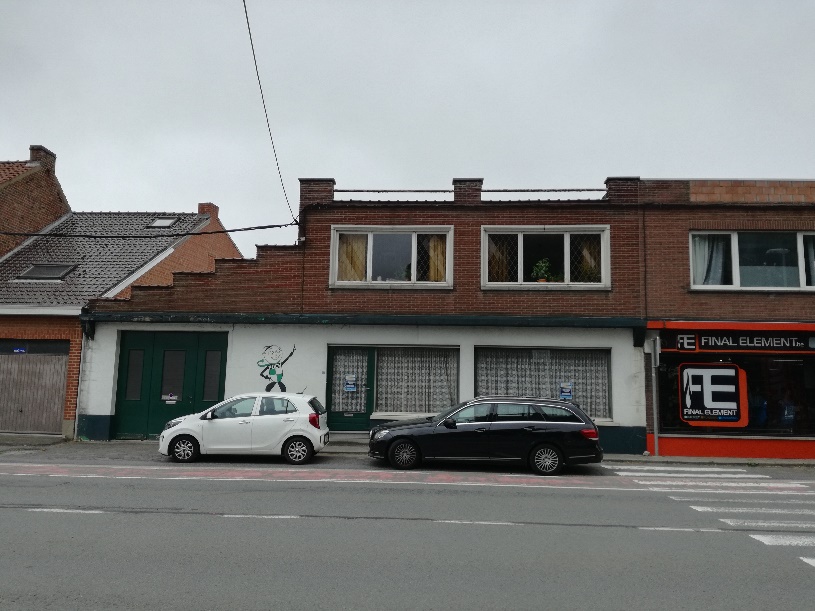 N°1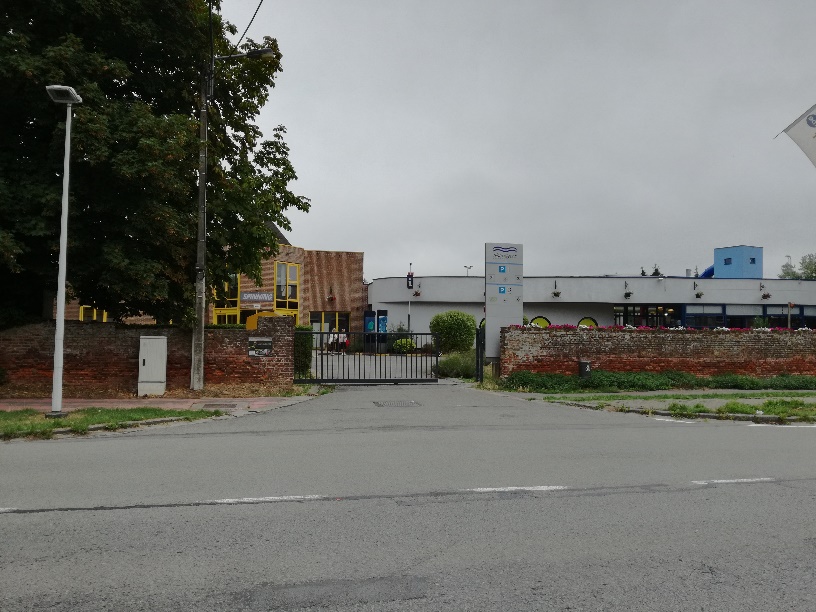 N°2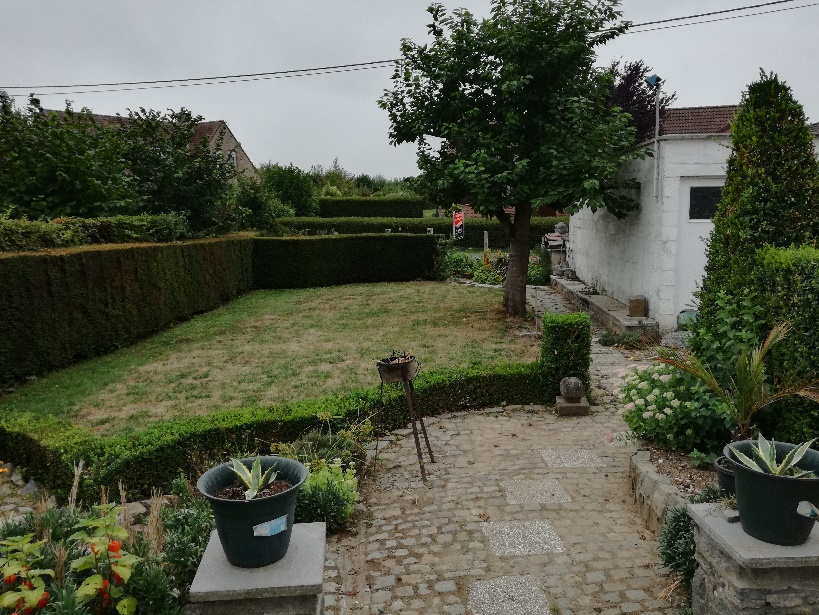 N°3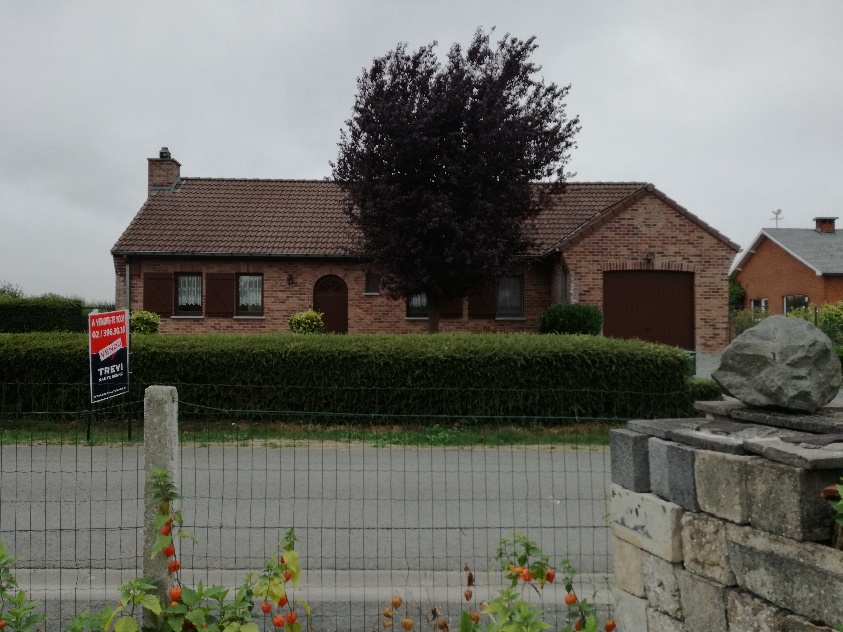 N°4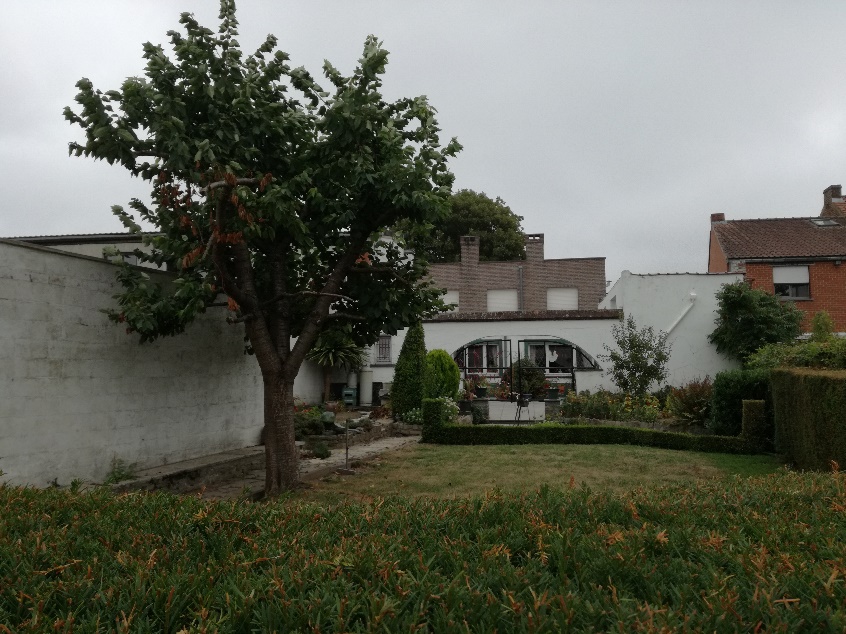 N°5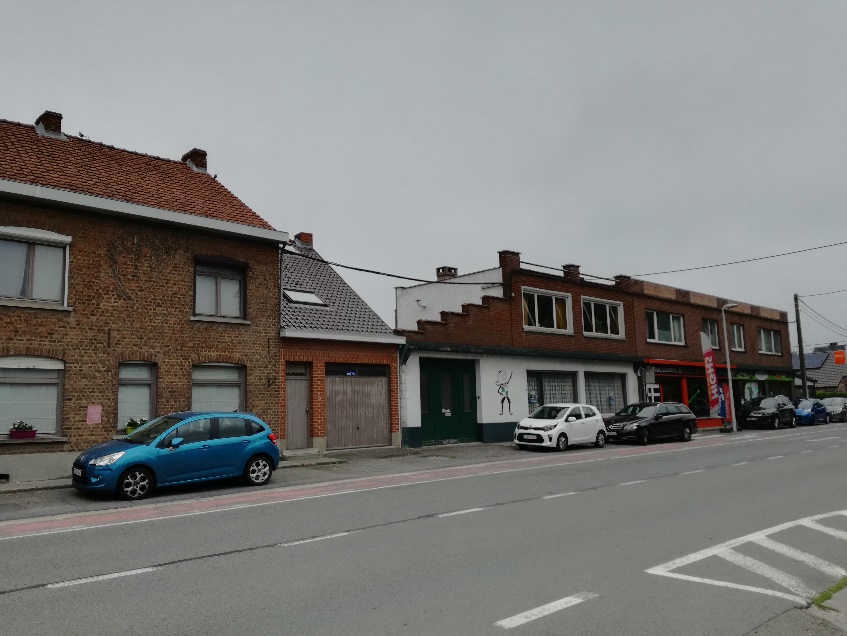 N°6